Đề kiểm tra học kì 2 toán lớp 2Đề 2PHẦN I.1. Nối mỗi dòng ở cột bên trái với mỗi dòng ở cột bên phải để được kết quả đúng:a.b.c.d.2. Đúng ghi Đ, sai ghi S:a) 1 dm = 10 cm [   ]                               b) 2 km = 2000 m [   ] c) 3 cm = 300 mm [   ] d) 100 cm = 1 dm [   ] 3. Khoanh vào đáp án đúng cho câu sau:“Số 863 được viết thành tổng các trăm, chục, đơn vị là: ………..A. 800 + 60 + 3B. 600 + 80 + 3C. 600 + 30 + 8D. 800 + 30 + 64. Khoanh tròn vào chữ đặt trước câu trả lời đúng:Số lớn nhất có ba chữ số là:A. 900B. 999                 C.100              D.101.5. Điền số vào chỗ chấm: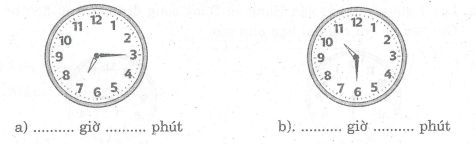 PHẦN II1. Đặt tính rồi tính:a) 456 + 123b) 986 – 5232. Tìm x, biết:a) x + 56 – 73b) x – 45 = 363. Một cửa hàng bán vải, buổi sáng bán được 145 m vải. Buổi chiều bán được nhiều hơn số vải đã bán ở buổi sáng là 23 m vải. Hỏi buổi chiều cửa hàng đó đã bán được bao nhiêu mét vải?4. Điền số vào chỗ chấm:Hình bên có: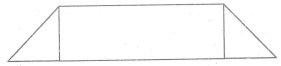 a)…………. hình tam giác.b)………….hình tứ giác.Đáp án Đề số 2PHẦN I.Bài 1Nối các dòng thích hợpa – 478b – 847c – 487d – 748Bài 2.a) Đb) Đc) Sd) SBài 3Đáp án: A.Bài 4.Đáp án: B.Bài 5a) 7 giờ 15 phútb) 10 giờ 30 phút.PHẦN IIBài 1.a)                             b)Bài 2a)x + 56 = 73        x = 73 – 56        x = 17.b)x – 45 = 36        x = 36 + 45        x = 81Bài 3Số mét vải cửa hàng đã bán buổi chiều là:145 + 23 = 168 (m)Đáp số: 168 mét vảiBài 4a) 2 hình tam giácb) 4 hình tứ giác.